.Our ancestors in the faith dared to trust God;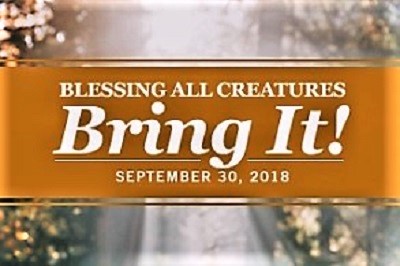 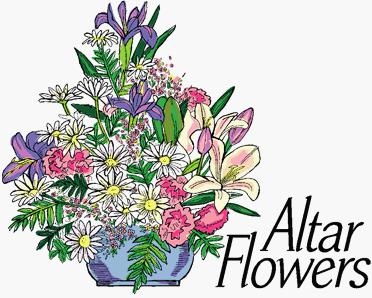 